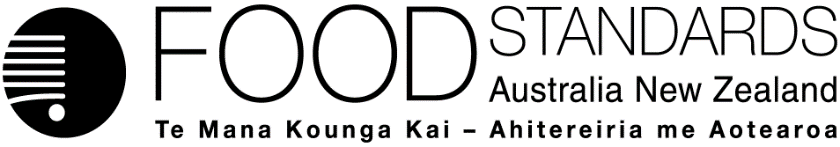 26 May 2017[14–17]Administrative Assessment Report –Application A1146Thermolysin (Protease) as a Processing Aid (Enzyme)DecisionChargesApplication Handbook requirementsConsultation & assessment timeframeDate received:  29 March 2017Date due for completion of administrative assessment:  21 April 2017Date completed:  20 April 2017Date received:  29 March 2017Date due for completion of administrative assessment:  21 April 2017Date completed:  20 April 2017Date received:  29 March 2017Date due for completion of administrative assessment:  21 April 2017Date completed:  20 April 2017Applicant: Amano Enzyme Inc. Applicant: Amano Enzyme Inc. Potentially affected standard:Schedule 18Brief description of Application:to permit the use of thermolysin (protease) from Anoxybacillus caldiproteolyticus as a processing aid in protein, dairy, egg, meat and fish processing and flavour productionBrief description of Application:to permit the use of thermolysin (protease) from Anoxybacillus caldiproteolyticus as a processing aid in protein, dairy, egg, meat and fish processing and flavour productionPotentially affected standard:Schedule 18Procedure:  General	Estimated total hours: 350Reasons why:Seeking permission for a new enzymeProvisional estimated start work:  Mid-Oct 2017Application accepted Date:  20 April 2017Has the Applicant requested confidential commercial information status? Yes✔ 		NoWhat documents are affected? Table A-1 in section A.4.2Has the Applicant provided justification for confidential commercial information request? Yes✔ 		No	N/AHas the Applicant sought special consideration e.g. novel food exclusivity, two separate applications which need to be progressed together?Yes	No✔Does FSANZ consider that the application confers an exclusive capturable commercial benefit on the Applicant?Yes	No ✔ Does the Applicant want to expedite consideration of this Application?Yes	No✔  	Not known Which Guidelines within the Part 3 of the Application Handbook apply to this Application?3.1.1, 3.3.2 Is the checklist completed?Yes✔ 		NoDoes the Application meet the requirements of the relevant Guidelines?  Yes✔		No  Does the Application relate to a matter that may be developed as a food regulatory measure, or that warrants a variation of a food regulatory measure?Yes✔		NoIs the Application so similar to a previous application or proposal for the development or variation of a food regulatory measure that it ought not to be accepted?Yes	No✔Did the Applicant identify the Procedure that, in their view, applies to the consideration of this Application?Yes✔	 	NoIf yes, indicate which Procedure: General	Other Comments or Relevant Matters:Nil Proposed length of public consultation period:  6 weeks Proposed timeframe for assessment:‘Early Bird Notification’ due:  19 May 2017Commence assessment (clock start)	Early Nov 2017Completion of assessment & preparation of draft food reg measure	Early Feb 2018Public comment	Mid-Feb–late March 2018Board to complete approval	Mid-June 2018Notification to Forum	Late June 2018Anticipated gazettal if no review requested	Early Sept 2018